Learning Objective 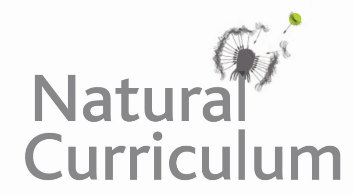 We are learning how to write sentences that contain possessive apostrophes. Challenge 1Decide where the apostrophes should go in the following sentences:Polar bears live in one of the planets coldest environments.The baby polar bears were born within the shelter of their mothers den.Both of the polar bears bodies had almost 4 inches of fat beneath their thick fur coats.The two dead whales rotting flesh attracted polar bears from far and wide.The ringed seals lair had only one escape hole.The blind and toothless newborn polar bears weights were little more than half a kilogram each.The ringed seals breathing holes were kept open all winter long by their front flippers sharp claws.Challenge 2See if you can rewrite the following sentences so that they each contain a possessive apostrophe:The lives, which belonged to the polar bears, were completely dependent on the ice sheets.The fur coats, which belonged to the polar bears, had no white pigment in them. The milk, which belonged to the ravenous mother polar bear, had dried up because she hadn’t eaten.The webbed paw, which belonged to the massive, male polar bear, was stained with blood.The fatal gunshot wound, belonging to the ravenous polar bear, was caused when it ventured deep into the Canadian township. 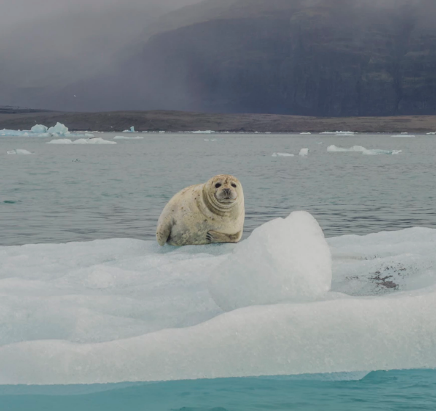 